ХАМИЦЕВА ЗАРЕМА КАЗБЕКОВНА, воспитатель средней группы,  приняла участие в новогоднем карнавале, играла роль ЗИМЫ в старшей группе.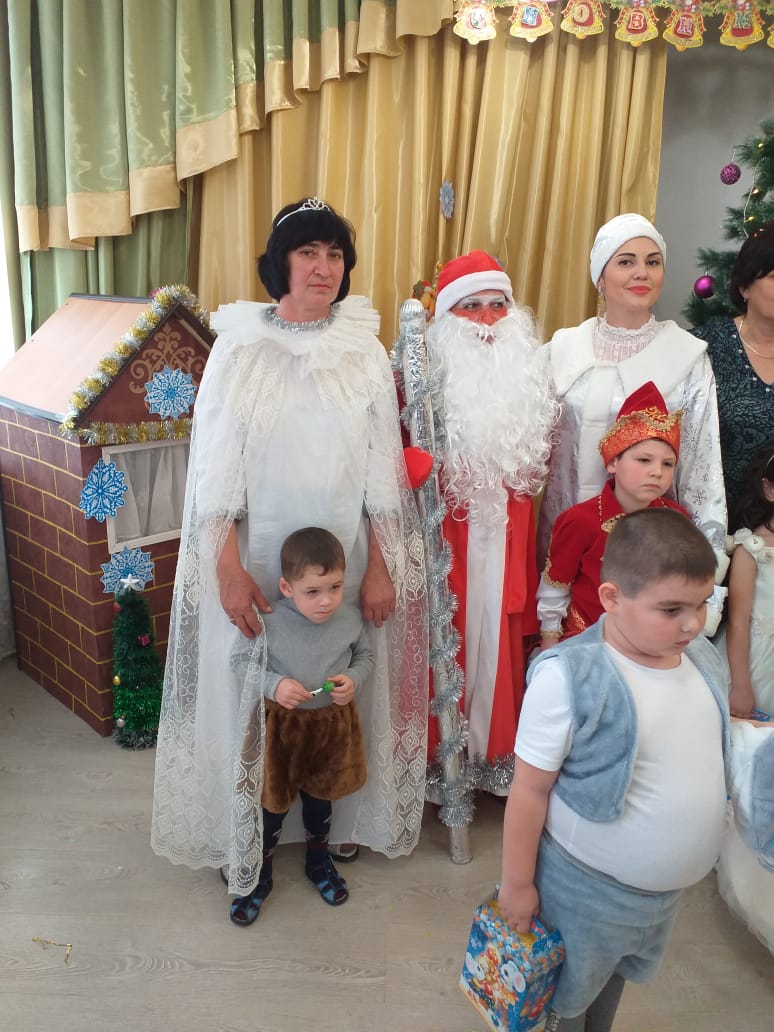 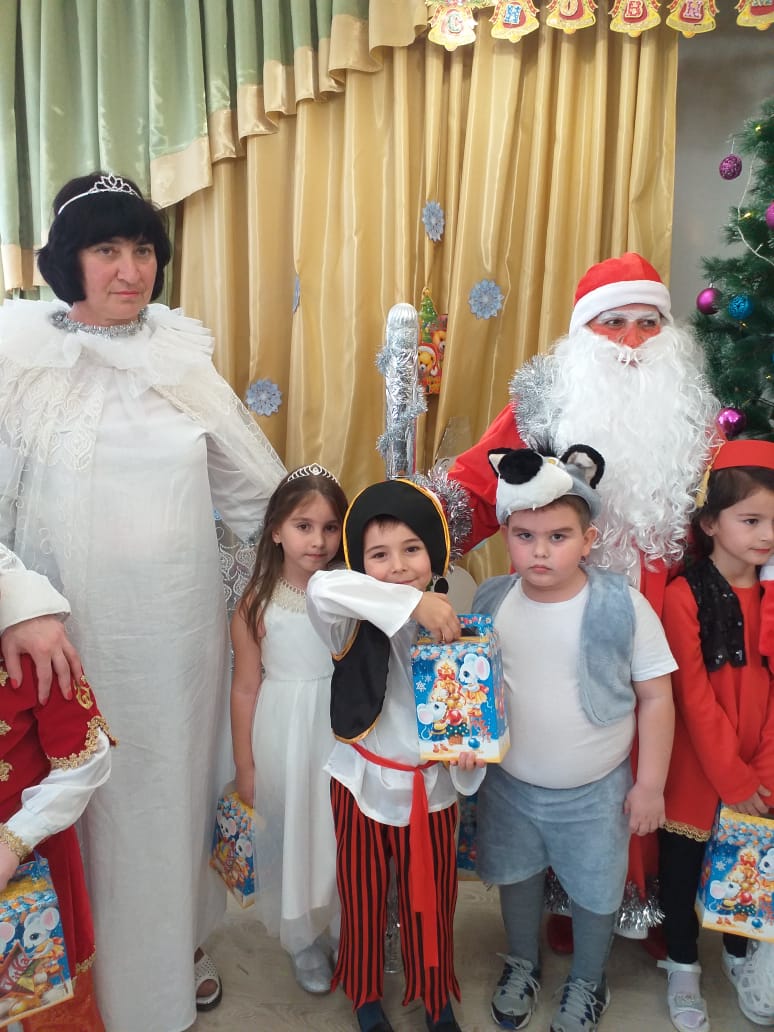 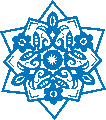 